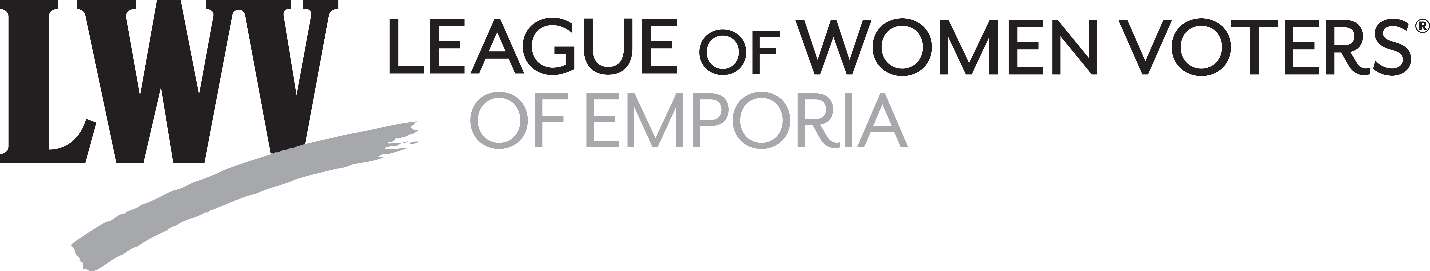 MEMBERSHIP FORMThe League of Women Voters is a grassroots non-partisan organization open to all citizens sixteen (16) years and older.When you join the Emporia League, you are automatically a member of the League of Women Voters of Kansas and the League of Women Voters of the United States.MEMBERSHIP CATEGORIES: (all are full voting memberships)Sustaining Individual Membership		$45.00Contributing Individual Membership		$60.00Sustaining Household Membership		$67.50Contributing Household Membership	$80.00Student/Supported Membership		FREE until 2022First Year New Member				$25.00Please return this completed form to:Judy Wild			- or - 		give to any current member811 Sherwood WayEmporia KS    66801Name _______________________________________	Telephone______________________Email _______________________________________Address ______________________________________________________________________                  (Include City and Zip Code if not Emporia)